DEMANDE D’INSCRIPTION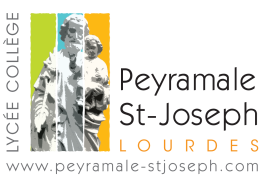 Pour l’année scolaire 2020-2021Fait à Lourdes, le   _  _  /  _  _  /  _  _  _  _Je déclare préinscrire mon enfant en concertation et en accord avec l’autre responsable légal.Signatures obligatoiresdu Père	de la Mère	du TuteurRenseignements ÉlèveRenseignements Responsable(s)Observations 